 Nr. 12.996 din 30 mai 2019                                                      M I N U T Aședinței ordinare a Consiliului Local al Municipiului Dej  încheiată azi, 30 mai 2019, convocată în conformitate cu prevederile art. 39, alin. (1) din Legea Nr. 215/2001, republicată, cu modificările și completările ulterioare, conform Dispoziției Primarului Nr. 961 din data de  22 mai 2019,  cu următoareaORDINE DE ZI:Proiect de hotărâre privind aprobarea proiectului și a cheltuielilor legate de proiect, actualizate după aplicarea prevederilor Ordonanței de Urgență a Guvernului Nr. 114/2018, pentru proiectul ”Reabilitarea și modernizarea Liceului Tehnologic ”Someș” Dej, Municipiul   Dej, județul Cluj”.Proiect de hotărâre privind aprobarea acordării mandatului special doamnei RUS CLAUDIA la Adunarea Generală a Acționarilor Societății Transurb S.A. Dej, din data de 31 mai 2019, ora 1300.Proiect de hotărâre privind aprobarea duratei contractelor de închiriere pentru beneficiarii loturilor atribuite în baza Legii Nr. 15/2003 privind sprijinul acordat tinerilor pentru construirea unei locuințe proprietate personală, republicată.Proiect de hotărâre privind aprobarea vânzării prin licitație publică a parcelei de teren situată în Municipiul Dej, Strada Traian Nr. 26, în suprafață de 132 m.p.Proiect de hotărâre privind aprobarea achiziționării a trei parcele de teren în suprafață totală de 8.510 m.p., înscrise în C.F. Nr. 52271 C.F. Nr.52272, C.F. Nr. 52273, în vederea extinderii Cimitirului din Dealul Florilor.Proiect de hotărâre privind aprobarea Contului de execuție al Bugetului Local, al Bugetului instituțiilor publice finanțate din venituri proprii și subvenții pe trimestrul al IV-lea al anului 2018.Proiect de hotărâre privind aprobarea Contului de execuție al Bugetului Local, al Bugetului instituțiilor publice finanțate din venituri proprii și subvenții pe trimestrul al I al anului 2019.Proiect de hotărâre privind aprobarea rectificării Bugetului Local al Municipiului Dej și Bugetul instituțiilor finanțate integral din venituri proprii și subvenții.Proiect de hotărâre privind aprobarea trecerii suprafeței de 62 m.p. din patrimoniul public al Municipiului Dej în patrimoniul privat al Municipiului Dej.Proiect de hotărâre privind aprobarea dezmembrării imobilului înscris în C.F. Nr. 50201 și concesionarea fără licitație publică pentru extindere construcție, a suprafeței de 307 m.p.Proiect de hotărâre privind aprobarea întocmirii Actului adițional la Procesul – verbal de predare – primire Nr. 2.5491/11 octombrie 2007.Proiect de hotărâre privind aprobarea întocmirii Actului adițional la Contractul de conseiune Nr. 22/18.797 din 3 noiembrie 2014.Proiect de hotărâre privind aprobarea achiziționării de servicii de consultanţă juridică şi de reprezentare a intereselor Municipiului Dej, în perioada evaluării cererilor de finanțare și pe perioada implementării contractelor de finanțare din fonduri europene.Proiect de hotărâre privind aprobarea proiectului și a cheltuielilor legate de proiectul „Creșterea eficienței energetice a sistemului de iluminat public al Municipiului Dej,  cod SMIS 125016Proiect de hotărâre privind aprobarea actualizării documentaţiei tehnico-economice şi a indicatorilor tehnico-economici  pentru proiectul „Creșterea eficienței energetice a sistemului de iluminat public al Municipiului Dej”.Proiect de hotărâre privind aprobarea acordării scutirii de la plata taxei pentru obținerea autorizației de construire pentru S.C  MG TEC Industry S.R.L.Proiect de hotărâre privind aprobarea Listei de priorități pentru repartizarea locuințelor sociale întocmită de către Comisia constituită conform prevederilor Hotărârii Consiliului Local al Municipiului Dej Nr. 72 din data de 19 iulie 2012.Soluționarea unor probleme ale administrației publice locale.  La ședință sunt prezenți 17 consilieri, domnul Primar Morar Costan, doamna Secretar al Municipiului Dej, consilieri din aparatul de specialitate al primarului, reprezentanțimass-media locală.     Ședința publică este condusă de domnul consilier Malyarscuc Adrian , ședința fiind legal constituită. Consilierii au fost convocați prin Adresa Nr. 12.994 din data de 22 mai 2019.Lipsesc motivat domnii consilieri: Torpenyi Francisc Albert și doamna Boian Laura Petria.Președintele de ședință, domnul consilier Malyarscuc Adrian supune spre aprobare Procesul – verbal al ședinței ordinare din data de 18 mai 2019, votat cu 16 voturi ”pentru”, unanimitate. Președintele de ședință, prezintă Punctele suplimentare înscrise pe Ordinea de zi a ședinței ordinare.16.	Proiect de hotărâre privind aprobarea acordării scutirii de la plata taxei pentru obținerea autorizației de construire pentru S.C  MG TEC Industry S.R.L.17.	Proiect de hotărâre privind aprobarea Listei de priorități pentru repartizarea locuințelor sociale întocmită de către Comisia constituită conform prevederilor Hotărârii Consiliului Local al Municipiului Dej Nr. 72 din data de 19 iulie 2012. Supuse la vot,  proiectele sunt votate cu 17 voturi ”pentru”, unanimitate. În cadrul ședinței s-au aprobat :H O T Ă R Â R E A  Nr. 60privind aprobarea proiectului și a cheltuielilor legate de proiect, actualizate după aplicarea prevederilor Ordonanței de Urgență a Guvernului Nr. 114/2018, pentru proiectul ”Reabilitarea și modernizarea Liceului Tehnologic ”Someș” Dej, Municipiul   Dej, județul Cluj”.Votat  cu  16 voturi ”pentru”, 1 abținere  domnul consilier Butuza Marius Cornel H O T Ă R Â R E A  Nr. 61privind aprobarea acordării mandatului special doamnei RUS CLAUDIA la Adunarea Generală a Acționarilor Societății Transurb S.A. Dej, din data de 31 mai 2019, ora 1300.       Votat  cu  14  voturi ”pentru”, 1 ”abținere”, domnul consilier Filip Cristian Dorin, 2” împotrivă” domnii consilieri Butuza Marius, Mureșan Traian.   H O T Ă R Â R E A  Nr. 62privind aprobarea duratei contractelor de închiriere pentru beneficiarii loturilor atribuite în baza Legii Nr. 15/2003 privind sprijinul acordat tinerilor pentru construirea unei locuințe proprietate personală, republicată.Votat  cu   16 voturi ”pentru”,  ”, doamna consilier Mihăestean Jorgeta Irina nu participă la vot.   H O T Ă R Â R E A  Nr. 63privind aprobarea vânzării prin licitație publică a parcelei de teren situată în Municipiul Dej, Strada Traian Nr. 26, în suprafață de 132 m.p.Votat  cu  16 voturi ”pentru”, 1 vot împotrivă domnul consilier Mureșan Traian.H O T Ă R Â R E A  Nr. 64 privind aprobarea achiziționării a trei parcele de teren în suprafață totală de 8.510 m.p., înscrise în C.F. Nr. 52271 C.F. Nr.52272, C.F. Nr. 52273, în vederea extinderii Cimitirului din Dealul Florilor.Votat  cu 15  voturi ”pentru”, 2 ”abțineri”, domnii consilieri Butuza Marius Cornel și Mureșan Traian.H O T Ă R Â R E A  Nr. 65 privind aprobarea Contului de execuție al Bugetului Local, al Bugetului instituțiilor publice finanțate din venituri proprii și subvenții pe trimestrul al IV-lea al anului 2018.Votat  cu 11 voturi ”pentru”, 4 ”abțineri”, domnii consilieri Mureșan Aurelian Călin, Buburuz Simion Florin, Alexandru Adian Viorel, doamna Petrean Mihaela, 2 ”împotrivă”, domnii consilieri Butuza Marius Cornel și Mureșan Traian.H O T Ă R Â R E A  Nr. 66privind aprobarea Contului de execuție al Bugetului Local, al Bugetului instituțiilor publice finanțate din venituri proprii și subvenții pe trimestrul al I al anului 2019.Votat  cu 11 voturi ”pentru”, 4 ”abțineri”, domnii consilieri Mureșan Aurelian Călin, Buburuz Simion Florin, Alexandru Adian Viorel, doamna Petrean Mihaela, 2 ”împotrivă”, domnii consilieri Butuza Marius Cornel și Mureșan Traian.H O T Ă R Â R E A  Nr. 67privind aprobarea rectificării Bugetului Local al Municipiului Dej și Bugetul instituțiilor finanțate integral din venituri proprii și subvenții.Votat  cu 17 voturi ”pentru”.H O T Ă R Â R E A  Nr. 68privind aprobarea trecerii suprafeței de 62 m.p. din patrimoniul public al Municipiului Dej în patrimoniul privat al Municipiului Dej.Votat cu 13 voturi ”pentru”, 3 ”abțineri”, domnii consilieri Lazăr Nicolae, Malyarcsuc Adrian, Filip Cristian Dorin, 1 ”împotrivă”, domnul consilier Mureșan Traian.H O T Ă R Â R E A  Nr. 69privind aprobarea dezmembrării imobilului înscris în C.F. Nr. 50201, constatarea dreptului de proprietate a Municipiului Dej, asupra unui teren intravilan situat în Dej  și concesionarea fără licitație publică pentru extindere construcție, a suprafeței de 307 m.p.Votat  cu 17 voturi ”pentru”.H O T Ă R Â R E A  Nr. 70privind aprobarea întocmirii Actului adițional la Procesul – verbal de predare – primire Nr. 2.5491/11 octombrie 2007.Votat  cu 17  voturi ”pentru”, unanimitate.H O T Ă R Â R E A  Nr. 71privind aprobarea întocmirii Actului adițional la Contractul de conseiune Nr. 22/18.797 din 3 noiembrie 2014.          Votat  cu 13 voturi ”pentru”, 4 ”abțineri”, domnii consilieri Lazăr Nicolae, Malyarscuc Adrian. Filip Cristian Dorin, Alexandru Adrian Viorel.H O T Ă R Â R E A  Nr. 72privind aprobarea achiziționării de servicii de consultanţă juridică şi de reprezentare a intereselor Municipiului Dej, în perioada evaluării cererilor de finanțare și pe perioada implementării contractelor de finanțare din fonduri europene.          Votat  cu 13 voturi ”pentru”, 4 ”abțineri”, domnii consilieri Filip Cristian Dorin, Mureșan Autrelian Călin, Butuza Marius Cornel și doamna Petrean Mihaela.H O T Ă R Â R E A  Nr. 73privind aprobarea proiectului și a cheltuielilor legate de proiectul „Creșterea eficienței energetice a sistemului de iluminat public al Municipiului Dej,  cod SMIS 125016Votat  cu 17 voturi ”pentru”, unanimitate. H O T Ă R Â R E A  Nr. 74privind aprobarea actualizării documentaţiei tehnico-economice şi a indicatorilor tehnico-economici  pentru proiectul „Creșterea eficienței energetice a sistemului de iluminat public al Municipiului Dej”.Votat  cu 17 voturi ”pentru”.H O T Ă R Â R E A  Nr. 75privind aprobarea acordării scutirii de la plata taxei pentru obținerea autorizației de construire pentru S.C  MG TEC Industry S.R.L.Votat  cu 10 voturi ”pentru”, 6 ”abțineri”, domnii consilieri Giurgiu Gheorghe, Lazăr Nicolae, Bradea Andrei, Mihăestean Jorgeta Irina, Filip Cristian Dorin, Husa Lucian Ioan, 1 ”împotrivă”, doamna consilier Kovrig Anamaria MagdalenaH O T Ă R Â R E A  Nr. 76privind aprobarea Listei de priorități pentru repartizarea locuințelor sociale întocmită de către Comisia constituită conform prevederilor Hotărârii Consiliului Local al Municipiului Dej Nr. 72 din data de 19 iulieVotat cu 17 voturi ”pentru”, unanimitate. În conformitate cu dispozițiile art. 11 din Legea Nr. 52/2003 privind transparența decizională în administrația publică, republicată, cu modificările și completările ulterioare, minuta se publică la sediul și pe site-ul Primăriei Municipiului Dej.  	  Președinte de ședință,                                                    Secretar,               Malyarscuc Adrian                                                  Jr. Pop Cristina           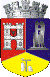 ROMÂNIAJUDEŢUL CLUJCONSILIUL LOCAL AL MUNICIPIULUI DEJStr. 1 Mai nr. 2, Tel.: 0264/211790*, Fax 0264/223260, E-mail: primaria@dej.ro 